TACO awareness campaign feedback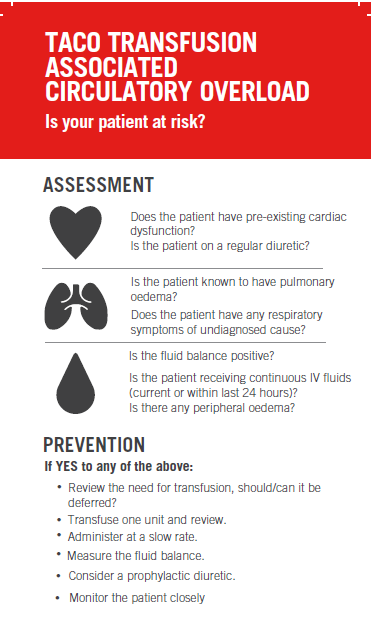 Your feedback on the use and value of the TACO swing tags in your practice is important to us and greatly appreciated. This evaluation will help us in providing the direction for the initiative. Were you aware of the recent TACO awareness campaign within your health service?YesNounsureDid you notice any TACO awareness campaign tools around your health service?Yes, TACO swing tags 	Yes, TACO postersYes, on the blood fridgesNo, go to question 6If yes to noticing the TACO swing tags and/or posters, please rate the following:Please comment on the strengths, limitations and your overall perception of the use of this tool in your practice.What is the impact of these TACO swing tags and/or posters on you or your practice? 
Select all that apply.I feel confident in assessing if a patient may be at high risk for TACOI learnt something newThis information confirmed I did (am doing) the right thingI am motivated to learn moreI am reassuredI am reminded of something I already knewMy practice is (will be) changed and improvedI am dissatisfiedThere is a problem with this informationI disagree with the content of this informationI think the information is potentially harmfulI feel that this was not relevant for meHow frequently are you involved in the issue/distribution/administration of blood?More than once a weekAbout once a weekAbout once a monthLess than once a monthHow frequently do you see/treat a patient experiencing TACO?More than once a monthAbout once every 6 monthsAbout once a yearLess than once a yearYour roleMedicalNurseScientistOther, please specifyName of your health service:Any other comments?Stronglyagreeagreedisagreestrongly disagreeThe layout was easy to followThe language was easy to understandThe tools will guide my future decision makingStaff would be able to use these tools with minimal training & support